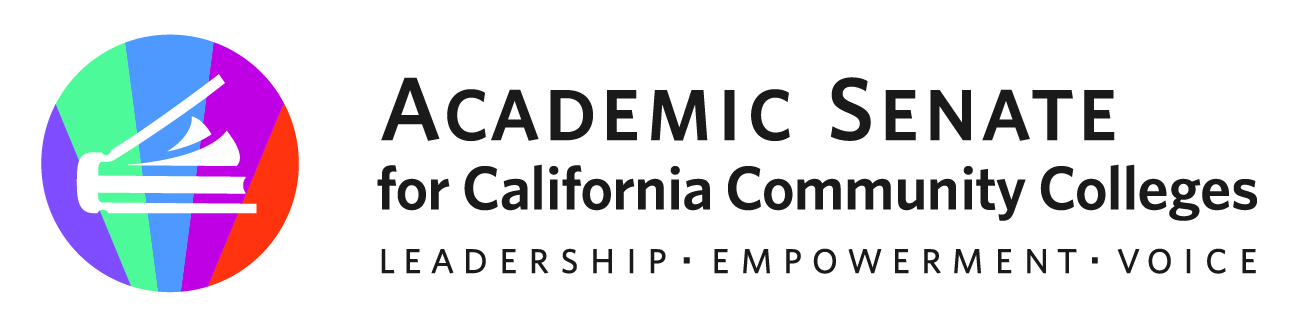 Budget and Finance Operational CommitteeMonday, February 13, 202211:30 p.m.—1:00 p.m.https://us06web.zoom.us/j/83084952445?pwd=QnkrOVJZR2Rld0xOZnV4ZTF2NVYvUT09Meeting ID: 830 8495 2445Passcode: 708525One tap mobile+16699006833,,83084952445# US (San Jose)AGENDACall to order and welcome Adoption of agenda and approval of October meeting minutes
Investment Policy Review2023-2024 Budget Priorities Discussion2022-2023 Goal Items—considered complete? Investment Firms, Cost of AV and hybrid events, Cost of travel for ASCCC Exec membersAnnouncementsAdjournment 